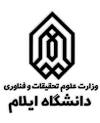 بسمه تعالی                                                                                                                                                        تاریخ:                                                                                                                                                                                       شماره:استشهاد محلی جهت دریافت مدرک المثنیاینجانبان امضا کنندگان زیر گواهی می دهیم: دانشنامه دائم/ گواهی نامه ی موقت صادره از:به شماره                                      مورخ                               متعلق به آقای/ خانمفرزند                    دارای شماره شناسنامه                       صادره از                    متولدبه آدرس کاملمفقود شده است.1-نام و نام خانوادگی و نشانی محل سکونت نفر اول                                                                                                               امضاء2- نام و نام خانوادگی و نشانی محل سکونت نفر دوم                                                                                                               امضاء3- نام و نام خانوادگی و نشانی محل سکونت نفرسوم                                                                                                                                                        امضاء                                                                                              محل تایید دفاتر اسناد رسمی